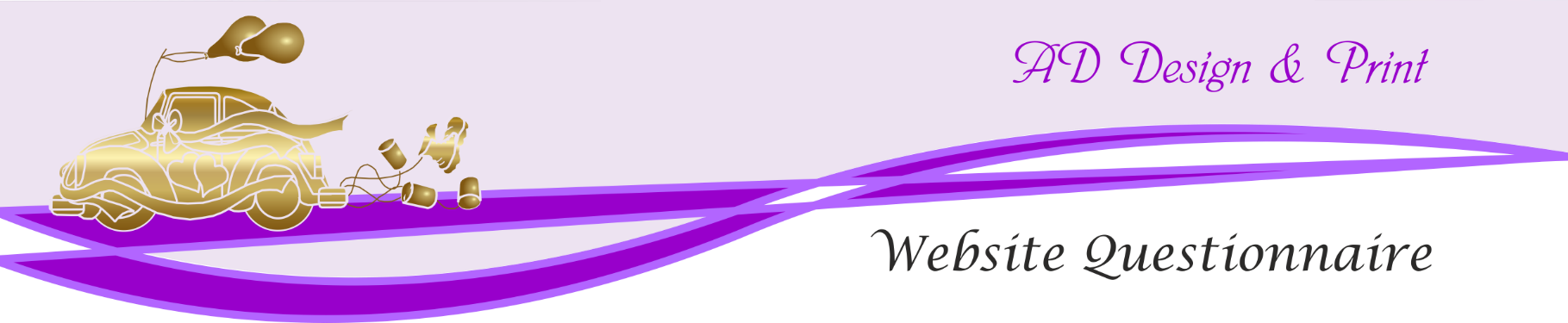 Tell us a bit about your companyCompany Name: Address:  Postal Code: Mobile: Email: What does your company do?Let’s get down to business:Do you have a URL in mind for your business? Do you need us to buy a domain?		Yes 				No What’s your deadline for this project? (dd/mm/yy) Could you give us a ballpark figure for your available budget for the website project?  (£)The next few questions will help us understand exactly what you are after with this siteTick as many as you need                                                                                                          I want this site because:I need to build awareness for my brand					I need to offer a contact point to my customers				I need my company to have a better image online				I need to sell my product/service through my site				I need to use it to build customer loyalty					I need somewhere to promote my latest products/services			I have my own reasons My site will be built to target                	My clients come to me becauseKids & Teens					I offer excellent service		In their 20s						I have the best products		In their 30s						I have the best prices		In their 40s			In their 50s			Senior Citizens		Do you want to expand your target audience in a certain direction?More specific features of your customersSome words about your company:Subsidiaries Average number of employees Someone’s searching the web for your business. What words or phrases will they search for in Google?What is it that makes your products/services unique on the market?Do you have any proof that your solutions are better than your competitors?Our new website would need to include:A basic HTML Site					Social Network Integration		An HTML5/CSS5 website				Intranet system			Responsive design for tablet/mobile		Separate dedicated landing pages A WordPress based site				A redesign of existing site		Online magazine					Additional requirements		Online forum/blog				Newsletter system				Special features to be included in your new websiteWe want the following special features to be included in our new website:Registration form					Registration				Video streaming					An online store/shopping cart	My SQL database					Online payment gateway		Search panel					Blog module				Multicolumn layout				Image gallery				Newsletter/email sign up form			Image slider				Information/request form			Other features Uploads/downloads			Customer login				Help us out here – Who will provide the following resources?										Us		YouStock photography										Company photography									Other artwork/illustrations								Copywriting text										Professional logo										Graphic design										Metatags/description									Font licences										Moving on to the pretty stuffMoving on to the pretty stuff – Design										Yes		NoDoes your company have a logo/established image					& branding guidelines e.g.fonts. colour schemes etc.?Do you have print materials (such as business cards				or brochures) that we need to match?What will happen once we deliver the site?					   	Yes	   	NoWould you like us to update 					     					your site or would you liketo be responsible for updates?How often do you require updates?Daily			Weekly		Monthly		Quarterly		Other		   Is there anything else you would like to tell us?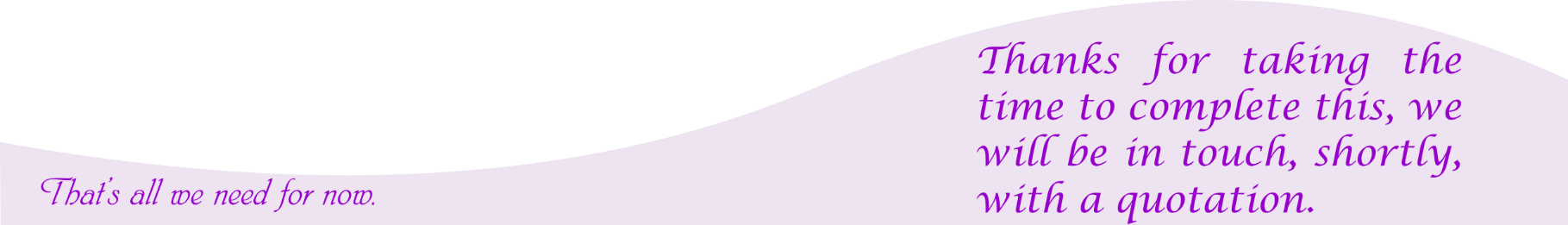 